St Thomas More Catholic Voluntary Academy : French Curriculum Overview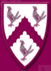 The grammar features and topics in lower KS2 (Y3/Y4) are all introduced in Y3 and revisited in new contexts in Y4 to deepen knowledge. The same applies to upper KS2 (Y5/6) In Year 4/5, there is a careful selection of both lower and upper KS2 topics taught. The colours Rouge, Jaune, Bleu and Vert refer to the Rachel Hawkes scheme which we are predominantly following. Highlighted topics are taught using a wider range of further resources.Advent 1Advent 2Lent 1Lent 2Pentecost 1Pentecost 2 Describing me and othersSay what I and others haveSaying what I and others do.Saying how many and describing thingsDescribing things and peopleExpressing likes and saying what I and others doY3Autumn Rouge 1-6Greetings, adjectives to describe mood and character classroom instructionsAutumn Rouge  6-12nouns for possessions, positional prepositions in, on, under, days of the weekSpring Rouge 1-5verbs and nouns to describe a range of activities,  Map work-locate FranceSpring Rouge 6-10numbers 1-12, à meaning at, in, to animalsSummer rouge  1-6colour and other adjectives to describe animals, story creation days of the week. Summer Rouge 6-12Loves and hates, Hungry Caterpillar (rouge), revisit days, Toute une annéeY3/4Autumn Jaune  1-6greetings, adjectives to describe mood and character, classroom instructionsAutumn Jaune 7-12 days of the week, nouns for possessions, positional prepositions in, on, under, ‘I have a present for’ storySpring Jaune 1-5verbs and nouns to describe a range of activities, Describing the face, Map work-locate FranceSpring Jaune  6-10numbers 1-12, à meaning at, in, to Parts of the body, describing a monsterSummer Jaune 1-6colour and other adjectives to describe animals, story creation, Summer  6-12loves and hates, revisit days, Toute une année (jaune) monthsY4/5Bleu 1-6greetings, adjectives to describe mood and  character, months, numbers 13-31, datesAutumn Jaune  7 - 12Recap classroom instructions,days of the week,  nouns for possessions, positional prepositions in, on, underSpring Bleu  1-5 verbs and nouns to describe activities in school and at the weekendMap work-locate France and some key citiesSpring Jaune 6-10numbers 1-20, à meaning at, in, to Parts of the body, describing a monsterSummer Bleu 1-5verbs and nouns to describe sports, playing instrumentscoloursSummer  6-12loves and hates (link to sport/instruments from summer 1), revisit days, Toute une année (jaune) monthsY5Autumn Bleu  1-6greetings, adjectives to describe mood and character, months, numbers 13-31, datesAutumn Bleu   6-12nouns and adjectives for places, festivals, physical description, interrogatives qui ? quell ? quelle ?Spring Bleu 1-5 verbs and nouns to describe activities in school and at the weekend Map work-locate French citiesSpring Bleu 6-12Verbs and nouns to describe life in the city and country, journeysSummer Bleu  1-5verbs and nouns to describe sports, playing instruments, activities in different countries Summer Bleu  6-12life at home, home town, requesting food and drinkY6Autumn Vert  1-6greetings, adjectives to describe mood and character, months, numbers 13-31, datesAutumn Vert 6-12nouns and adjectives for places, festivals, physical description, interrogatives qui ? quell ? quelle ?Spring Vert 1-5 verbs and nouns to describe activities in school and at the weekend Map work-locate French cities and French speaking countriesSpring Vert 6-12Verbs and nouns to describe life in the city and country, journeys, directionsSummer Vert 1-5verbs and nouns to describe sports, playing instruments, activities in different countries Summer Vert  6-12life at home, home town, requesting food and drinkFrench Cafe